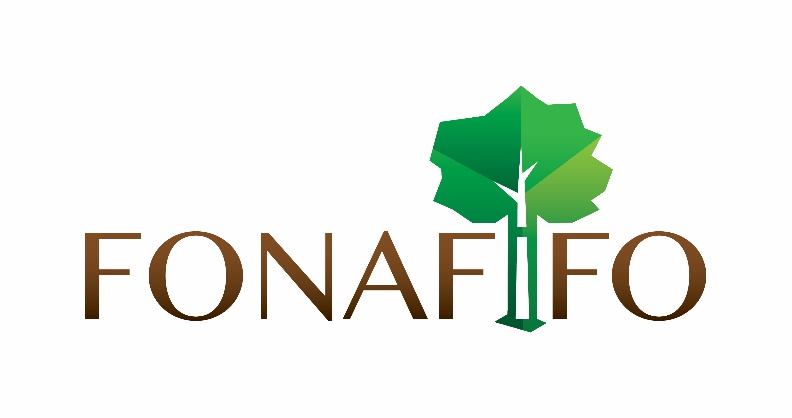 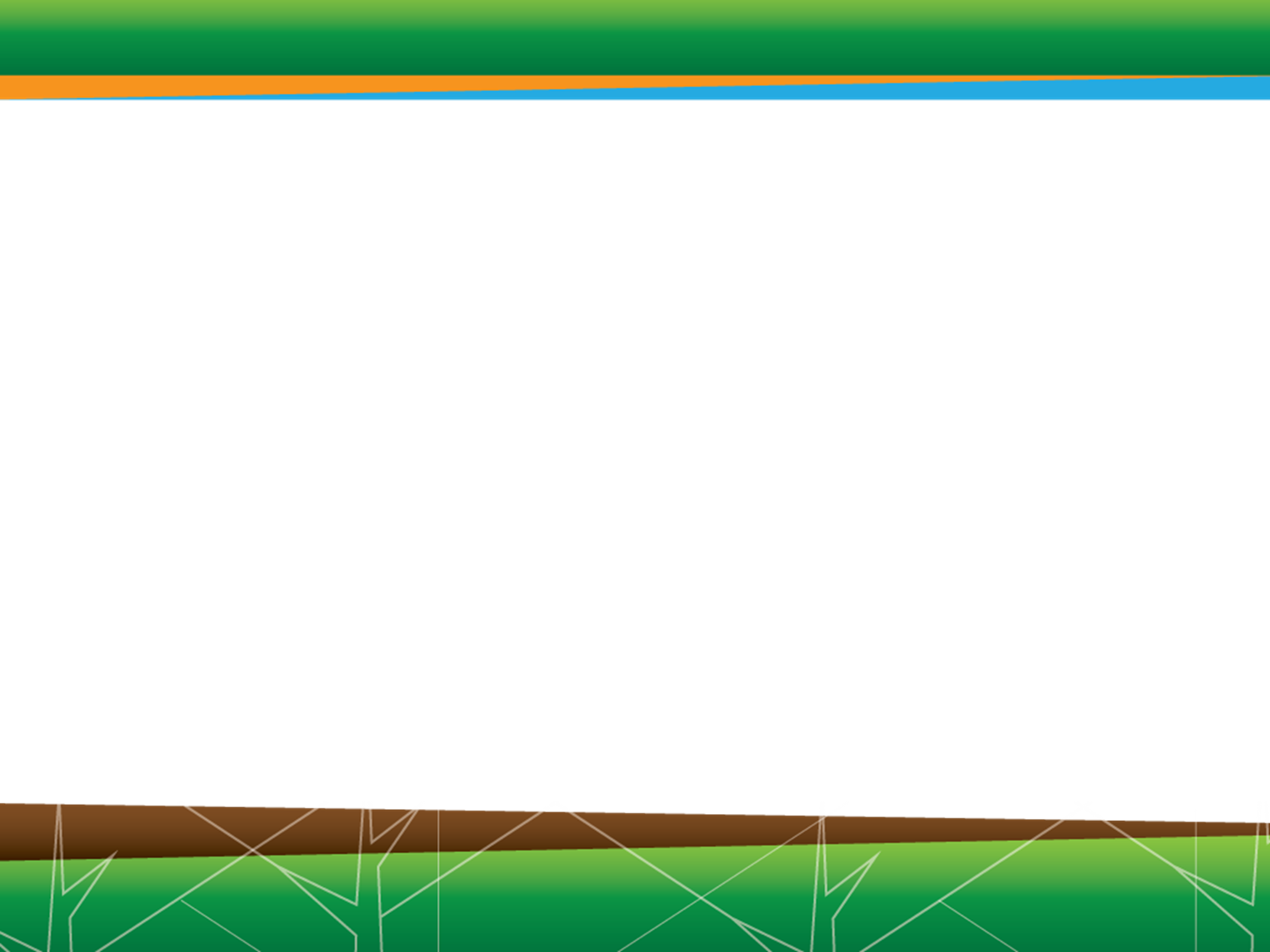 PROGRAMA DE ADQUISICIONES	PRESUPUESTO FIDEICOMISO 544-18 REDD+ Pago por resultados	PERÍODO PRESUPUESTARIO 2022Dependencia  solicitanteProgramaCantidadRequerimiento presupuestarioSubpartida Monto estimadoPeriodo estimadoFinanciadorSecretaria REDD+Programa de servicios1Alquiler y derechos para telecomunicaciones1.01.04        1.340.000,00 TrimestreFideic. 544-18 REDD+ Secretaria REDD+Programa de servicios1Alquiler de alojamiento en la nube modalidad servicio continuo prorrogable a 3 años.1.01.04         1.340.000,00  II, III, IV Trimestre FID-544-18Secretaria REDD+Programa de serviciosVariosInformación1.03.01      18.358.000,00 TrimestreFideic. 544-18 REDD+ Secretaria REDD+Programa de servicios3Servicios de publicación en diarios de circulaciòn nacional.1.03.01         1.608.000,00  II, III, IV Trimestre FID-544-18Secretaria REDD+Programa de servicios5Servicios de agencia de públicidad para la divulgación de la estrategia REDD+ y CREF1.03.01       16.750.000,00  II, III, IV Trimestre FID-544-18Secretaria REDD+Programa de servicios1Servicios de ingeniería1.04.03      14.070.000,00 TrimestreFideic. 544-18 REDD+ Secretaria REDD+Programa de servicios1Contratación servicios profesionales para la generación de información sobre reducción de emisiones.1.04.03       14.070.000,00  II, III, IV Trimestre FID-544-18Secretaria REDD+Programa de servicios1Servicios de ciencias económicas y sociales1.04.04        5.025.000,00 TrimestreFideic. 544-18 REDD+ Secretaria REDD+Programa de servicios1Contratación de servicios profesionales para la preparación de normas técnicas de ejecución del Plan de Distribución de Beneficios1.04.04         5.025.000,00  II, III, IV Trimestre FID-544-18Secretaria REDD+Programa de serviciosVariosOtros servicios de gestión y apoyo1.04.99      11.390.000,00 TrimestreFideic. 544-18 REDD+ Secretaria REDD+Programa de servicios1Contratación de asesoría para la coordinación de los planes de implementación con  los territorios indígenas.1.04.99         6.030.000,00  II, III, IV Trimestre FID-544-18Secretaria REDD+Programa de servicios4Servicio de traducción entrega según demanda por un año con prórrogas. 1.04.99         5.360.000,00  II, III, IV Trimestre FID-544-18Secretaria REDD+Programa de servicios6Transporte en el exterior1.05.03        4.020.000,00 TrimestreFideic. 544-18 REDD+ Secretaria REDD+Programa de servicios6Compra de tiquetes aéreos1.05.03         4.020.000,00  II, III, IV Trimestre FID-544-18Secretaria REDD+Programa de serviciosVariosActividades de capacitación.1.07.01        2.345.000,00 TrimestreFideic. 544-18 REDD+ Secretaria REDD+Programa de servicios8Actividades de capacitación para las partes interesadas relevantes  del programa REDD + que incluya alquiler de salòn, alimentacion y material impreso. 1.07.01         2.010.000,00  II, III, IV Trimestre FID-544-18Secretaria REDD+Programa de servicios5Alquiler de instalaciones para actividades de capacitación en zonas rurales1.07.01            335.000,00  II, III, IV Trimestre FID-544-18Secretaria REDD+Programa de suministrosVariosAlimentos y bebidas2.02.03           837.500,00 TrimestreFideic. 544-18 REDD+ Secretaria REDD+Programa de suministros5Compra de alimentación para la atención de reuniones.2.02.03            837.500,00  II, III, IV Trimestre FID-544-18Secretaria REDD+Programa de suministrosVariosÚtiles y materiales de oficina y cómputo2.99.01           335.000,00 TrimestreFideic. 544-18 REDD+ Secretaria REDD+Programa de suministros50Compra de útiles y materiales.2.99.01            335.000,00  II, III, IV Trimestre FID-544-18Secretaria REDD+Programa de suministrosVariosOtros útiles, materiales y suministros2.99.99           670.000,00 TrimestreFideic. 544-18 REDD+ Secretaria REDD+Programa de suministros50Reconocimiento para la premiación de las mujeres que participan en el Galardón de Igualdad de Género para Unidades Productivas.2.99.99            670.000,00  II, III, IV Trimestre FID-544-18Secretaria REDD+Programa de bienesVariosEquipo y programas de cómputo5.01.05      79.998.000,00 TrimestreFideic. 544-18 REDD+ Secretaria REDD+Programa de bienes9Compra de portátiles.5.01.05       27.738.000,00  II, III, IV Trimestre FID-544-18Secretaria REDD+Programa de bienes4Compra de computadoras.5.01.05       10.720.000,00  II, III, IV Trimestre FID-544-18Secretaria REDD+Programa de bienes2Compra de computadoras.5.01.05         2.680.000,00  II, III, IV Trimestre FID-544-18Secretaria REDD+Programa de bienes6Compra de fuentes de poder.5.01.05         4.020.000,00  II, III, IV Trimestre FID-544-18Secretaria REDD+Programa de bienes3Compra de portátiles.5.01.05         8.040.000,00  II, III, IV Trimestre FID-544-18Secretaria REDD+Programa de bienes10Compra de computadoras.5.01.05       16.080.000,00  II, III, IV Trimestre FID-544-18Secretaria REDD+Programa de bienes15Compra de fuentes de poder.5.01.05         5.360.000,00  II, III, IV Trimestre FID-544-18Secretaria REDD+Programa de bienes2Compra de portátiles.5.01.05         5.360.000,00  II, III, IV Trimestre FID-544-18